      LaMonte & Marian Wiese Scholarship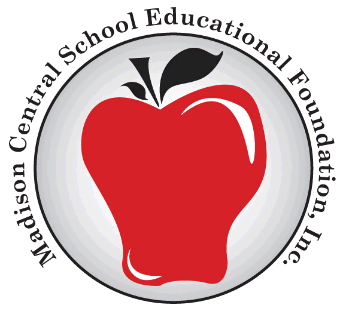 Applicant Name: ____________________________________________________Address: ___________________________________________________________
	       (Street)				   (City)	                  (State)	      (Zip)GPA (unweighted w/ Bonus): ____________South Dakota School of Choice: ________________________________________Major: ________________________________________Please List the following:School Activities:Community Involvement:Applications MUST be sent electronically to madisoneducationalfoundation@k12.sd.us